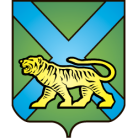 ТЕРРИТОРИАЛЬНАЯ ИЗБИРАТЕЛЬНАЯ КОМИССИЯ
ГОРОДА УССУРИЙСКАРЕШЕНИЕг. Уссурийск
О назначении Е.В. Килинойпредседателем участковой избирательнойкомиссии избирательного участка № 2806На основании решения территориальной избирательной комиссии города Уссурийска от 29 ноября 2018 года № 144/965 «Об освобождении                 И.В. Панфиловой от должности председателя и сложении полномочий члена участковой избирательной комиссии с правом решающего голоса избирательного участка № 2806» и в соответствии с частью 7 статьи 28 Федерального закона «Об основных гарантиях избирательных прав и права на участие в референдуме граждан Российской Федерации», частью 8 статьи 31 Избирательного кодекса Приморского края территориальная избирательная комиссия города УссурийскаРЕШИЛА:Назначить председателем участковой избирательной комиссии избирательного участка № 2806 Килину Евгению Владимировну, члена участковой избирательной комиссии с правом решающего голоса избирательного участка № 2806. Направить настоящее решение в участковую избирательную комиссию избирательного участка № 2806 для сведения и ознакомления Килиной Е.В. Выдать председателю участковой избирательной комиссии избирательного участка № 2806 Килиной Е.В. удостоверение установленного образца.Разместить настоящее решение на официальном сайте администрации Уссурийского городского округа в разделе «Территориальная избирательная комиссия города Уссурийска» в информационно-телекоммуникационной сети «Интернет».Председатель комиссии		                                            О.М. МихайловаСекретарь комиссии					                             Н.М. Божко29 ноября 2018 года                      № 144/965